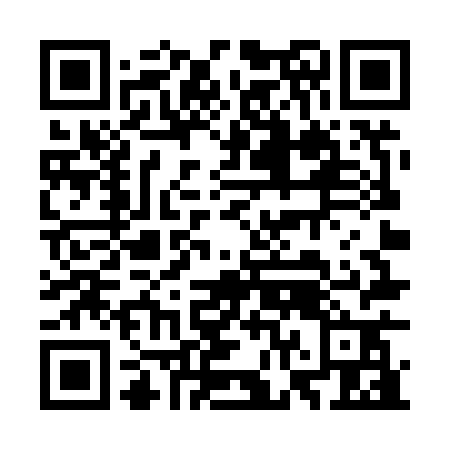 Ramadan times for Burgkirchen, AustriaMon 11 Mar 2024 - Wed 10 Apr 2024High Latitude Method: Angle Based RulePrayer Calculation Method: Muslim World LeagueAsar Calculation Method: ShafiPrayer times provided by https://www.salahtimes.comDateDayFajrSuhurSunriseDhuhrAsrIftarMaghribIsha11Mon4:444:446:2812:173:286:086:087:4512Tue4:424:426:2612:173:296:096:097:4713Wed4:404:406:2412:173:306:116:117:4914Thu4:384:386:2212:173:316:126:127:5015Fri4:364:366:2012:163:326:146:147:5216Sat4:334:336:1812:163:336:156:157:5317Sun4:314:316:1612:163:336:166:167:5518Mon4:294:296:1412:163:346:186:187:5719Tue4:274:276:1212:153:356:196:197:5820Wed4:244:246:1012:153:366:216:218:0021Thu4:224:226:0812:153:376:226:228:0222Fri4:204:206:0612:143:386:246:248:0323Sat4:184:186:0412:143:396:256:258:0524Sun4:154:156:0212:143:396:276:278:0725Mon4:134:136:0012:133:406:286:288:0926Tue4:104:105:5712:133:416:306:308:1027Wed4:084:085:5512:133:426:316:318:1228Thu4:064:065:5312:133:436:336:338:1429Fri4:034:035:5112:123:436:346:348:1630Sat4:014:015:4912:123:446:366:368:1731Sun4:584:586:471:124:457:377:379:191Mon4:564:566:451:114:467:387:389:212Tue4:534:536:431:114:467:407:409:233Wed4:514:516:411:114:477:417:419:254Thu4:484:486:391:104:487:437:439:275Fri4:464:466:371:104:487:447:449:296Sat4:434:436:351:104:497:467:469:307Sun4:414:416:331:104:507:477:479:328Mon4:384:386:311:094:517:497:499:349Tue4:364:366:291:094:517:507:509:3610Wed4:334:336:271:094:527:517:519:38